CORPORACIÓN EDUCA CIONAL  A&GColegio El Prado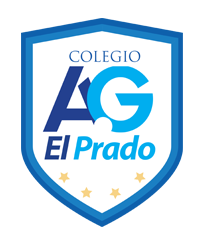 Cooperativa nº 7029 – PudahuelTeléfonos: 227499500  -   227476072www.colegioelprado.cldireccioncolegioelprado@gmail.comRBD: 24790-1  Profesor(a): Carlos Quero Valdés                                                                                               CURSO: 4° Medio                                                                            GUÍA N° 6OBJETIVO: Reflexionar sobre los aprendizajes propuestos.ACTIVIDADES:En esta oportunidad, tendrás un momento para revisar los aprendizajes esperados en esta primera parte de la unidad. La invitación es a imaginar que estás entrevistando a un experto en estas materias (puedes ser tú mismo, si lo deseas, con un título y todo lo que quieras agregar) y él te responderá cinco preguntas “muy interesantes” acerca de los principales conceptos que has estudiado. Para esta entrevista, ten en cuenta el siguiente temario:Situación de enunciación de los textos argumentativos (pág. 42)Estructura de los textos argumentativos (pág. 42)Los contraargumentos y la refutación (págs. 167 y 168)Modos de razonamiento argumentativo y cómo se clasifican (págs. 167 y 168)IMPORTANTE: las preguntas no solo deben ser sobre definiciones, sino también de análisis. Por ejemplo, a propósito del tema 2, podrías preguntar algo como ¿Por qué son tan importantes los “respaldos” en una argumentación y qué ocurre si no aparecen? Sé creativo y pon a prueba los conocimientos del experto…¡Desde ya, gracias por participar en esta y las anteriores actividades, sigue cuidándote mucho, seguiremos en contacto!